Publicado en  el 10/09/2013 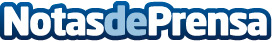 El Gobierno de Navarra y la Fundación Mapfre colaboran para reducir la siniestralidad vial de los ciclistasEsta entidad ha entregado 3.000 copias del vídeo “La bicicleta y la seguridad vial” a la Dirección General de Interior, que las empleará en sus iniciativas de educación vialDatos de contacto:Gobierno de NavarraNota de prensa publicada en: https://www.notasdeprensa.es/el-gobierno-de-navarra-y-la-fundacion-mapfre_1 Categorias: Ciclismo http://www.notasdeprensa.es